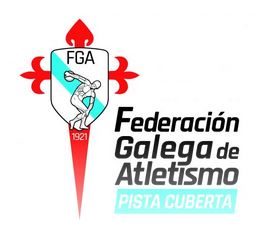 XXXI CAMPIONATO DE GALICIA SUB´16 PISTA CUBERTAOurense , 10 Marzo   2018Récord Galego batido: 60 valados 8.91 (Semifinais) BELEN GARCIA ARIAS      ADAS607.43ERIK FERNANDEZ FEIJOORCC8.08BELEN GARCIA ARIASADAS607.72ALEX DIAZ SALASEAL8.20ALBA CUNS IGLESIASNEGREIRA607.73DAVID NGWUDILE IGUMMASMO8.32ZELTIA FERNANDEZ DE LA PADILLASADA30038.17DAVID NGWUDILE IGUMMASMO44.14CARMEN DE LA FUENTE GONZALEZOURENSE30038.38ALEX DIAZ SALASEAL44.43CARLA PEREZ CORRALO. VEDRA30039.73JORGE ROMAN LEIROSRCC45.12CLARA CASAIS SANTOSADB6001.29.21ALVARO  LOPEZ  LOPEZCFL1.38.76AINARA RODRIGUEZ ARESLOURENZA6001.31.02FABIO  JUSTO  VILLAROURENSE1.39.63CARMEN V. GONZALEZ FERNANDEZCFL6001.31.17JULIO REGUEIRA PRATSCCC1.41.53INES DOCAMPO GAMARRAADAS10002.40.24LOPE QUINTEIRO PENAAVC3.09.88DEGNESH Mª MATO GOMEZMILLARAIO10002.40.73IKER GONZALEZ NUÑEZCFL3.10.40ANTIA CASTRO  PEREZOURENSE10002.43.41PEDRO VAZQUEZ BUENORCC3.13.61GABRIELA  QUINTAS CASTROO.VEDRA30009.10.77HUGO GARCIA SOUTOSGP10.53.07NOELIA SANCHEZ  LOPEZFRIOL30009.29.40MARTIN RIVERA  PEREZOURENSE10.57.96MERCEDES VILA  VEIGALUCUS30009.33.02ANTON MARTINEZ  DOMINGUEZEAL11.00.03LUCIA  VARELA MOLEJONFRIOL60 V9.22LUAN HENRIQUE  SILVAADAS9.05BELEN GARCIA ARIASADAS60 V9.77AITOR FERNANDEZ GAYOSOEAL9.42LUCIA SANCHEZ DEL VALLE  VERGECFL60 V9.80JAVIER PLACER MARTINEZRZC9.77LUCIA DOPICO ALMANDOSAFCALTURA1,70SAMUEL CASTEDO HERMIDAFRIOL1,49LUCIA  COUSELO PARDORZCALTURA1,671,67ALEJANDRO FERNANDEZ REBOLOPABLO ALONSO CAMPOMILLARAIO1,46UMA CIBEIRA GALLARDOOURENSEALTURA1,46ZELTIA FERNANDEZ DE LA PADILLASADAPERTEGA3,27AITOR FERNANDEZ GAYOSOEAL2.92LOLA  BOUZA  VILLARADASPERTEGA2,52NICOLAS ARIAS FERNANDEZEAL2,27INES DOMINGUEZ ABRUÑEDOAVAPERTEGA2,52IAGO CID CABEZASMILLARAIO2,17ANTIA LOPEZ RODRIGUEZLUGO RCLONXITUD5,61LUAN HENRIQUE  SILVAADAS5,19CARLA MOURELLE  TEIJEIROLUCUSLONXITUD5,60ADRIAN VILLARES VAZQUEZEAL5,01MARTA BARRAGANS  SANCHEZSGPLONXITUD5,37AMANUEL GARCIA REYMARINEDA4,94LUCIA SANCHEZ DEL VALLE  VERGECFLTRIPLO11,75AMANUEL GARCIA REYMARINEDA10,84CARLA MOURELLE  TEIJEIROLUCUSTRIPLO11,75MARTIN BARCIA CARBAJALRCC10,58MARIA ANGEL RUIZ MARINUSCTRIPLO11,52JAIRO TIZON RODRIGUEZCCC10,48ALBA MIGUEZ FERNANDEZSADAPESO  13,44LOPE QUINTEIRO PENAAVC11,47PAULA PIÑON SUREDAFRIOLPESO  12,46ERIC MENDEZ SEIJORCC11,34ANTIA SESTELO LOPEZAFCPESO  12,25DAVID GARCIA VILLAFINESRCC10,25CARMEN V. GONZALEZ FERNANDEZCFL